10. Το ελατήριο του καθαρού πρακτικού ΛόγουΑ.Γεγονός του Λόγου: ο Λόγος αποδεικνύεται πρακτικόςΗ μορφή ως αίτιο προσδιορισμού της θέλησηςΜορφολογικός προσδιορισμός = ΑυτονομίαΝα θέλεις εσύ ο ίδιος2 συνέπειες του προστακτικού χαρακτήραΑν ισχύει ο νόμος, τότε μπορώ να θέλω ο ίδιος: υπερβατολογική ελευθερίαΗ αυτονομία είναι μια ικανότητα, όχι ένα δεδομένο.«Ελεύθερος να είμαι ελεύθερος» (Ο νόμος λέει να με προσδιορίζει ο νόμος)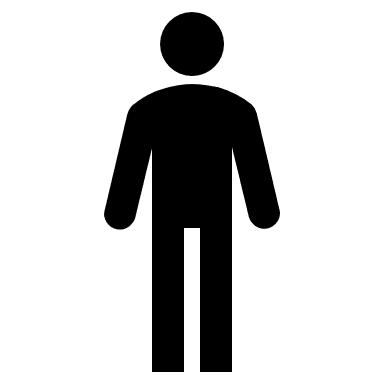 Η ελευθερία είναι πάντα μια δυνατότηταΔιαφορά: αντικειμενικό - υποκειμενικό καθοριστικό θεμέλιοΝομιμότητα – Ηθικότητα της θέλησης.Σύμφωνα με το καθήκον και από καθήκονΥποκειμενικό καθοριστικό θεμέλιο = ΕλατήριοΤο ελατήριο είναι ο ίδιος ο ηθικός νόμοςΜόνο τα έλλογα και όχι μόνο έλλογα όντα έχουν ελατήριο (η υποκειμενικότητα ως ατέλεια)Β. Ο ηθικός νόμος ως ελατήριοΚάθε άνθρωπος εγωιστής, έχει κλίσεις, δηλαδή συναισθήματα (θέλει κάτι)Εγωισμός: φιλαυτία – αλαζονείαΦιλαυτία: ο εαυτός ως αντικειμενικό θεμέλιο της θέλησης (ύλη της θέλησης)Αλαζονεία: Η παράσταση της φιλαυτίας ως νόμου (μορφή της θέλησης) – αυτοεκτίμηση με βάση την αισθητικότητα (ηθική διαστροφή)Ο ηθικός νόμος περιορίζει τη φιλαυτία (τα υλικά της στη μορφή του)Ο ηθικός νόμος καταρρακώνει την αλαζονεία (υπέρτατη αξία)Πόνος – εξαναγκασμός - Ταπείνωση (αρνητική επίδραση)Άπειρη αξία –  Σεβασμός (θετική επίδραση) [θαυμασμός – σεβασμός (μόνο στην ελευθερία)]Πόλεμος εναντίον των συναισθημάτων (υλικά - σχετικά)Νίκη επί των συναισθημάτων / ανεξαρτησία (θρίαμβος της μορφής επί της ύλης - απόλυτα)«Το ελατήριο της ηθικότητας είναι η ηθικότητα ως ελατήριο» = Ο νόμος προηγείται του συναισθήματος που προκαλεί την υπακοή σε αυτόν (πρακτική, όχι παθολογική ελευθερία).Σεβασμός  - πρακτικό διαφέρον – γνώμονας γνωμόνωνΓ.Ταπείνωση του εαυτού από το Λόγο – Εξύψωση του δικού μας Λόγου (απόλυτη αξία η προσωπικότητα του προσώπου: 2η ειδική διατύπωση της κατηγορικής προσταγής, ποτέ αυτό που κάποιος δεν θα μπορούσε να θέλει)Αρετή: δύναμη αυτοεξαναγκασμού (αισθητό)Αγιότητα: απουσία ανάγκης αυτοεξαναγκασμού (υπεραισθητό)Η προσταγή της αγάπης προσταγή τήρησης καθήκοντος (από καθήκον – ακόμη και απρόθυμα)Πρακτική αντί παθολογικής αγάπηςΗθική φαντασιοπληξία (Καλή ψυχή, καθαρότητα) – Ανάλογο της διανοητικής εποπτείας (θεωρητικό/πρακτικό, διάνοια/αισθητικότητα)Νομοθέτες και υπήκοοι στο βασίλειο των σκοπών (3η διατύπωση)Η αγιότητα ως ιδεώδες (ρυθμιστική αρχή)Δ.1. Η ηθικότητα δυνατή μόνο ως ηθικοποίησηΚαλλιέργεια δεύτερης φύσης.Η δεύτερη φύση παραμένει φύση.2.  Απρόσωπη προσωπικότηταΗθικός σολιψισμόςΦιλία – αναγνώριση – ο Άλλος3. Κριτική της στωικής και της επικούρειας ηθικήςΔυστυχίαΚατάφαση του αρνητικούΣκληρότητα - σαδομαζοχισμός